О внесении измененияв постановление Администрации города Когалыма от 21.10.2020 №1902В соответствии со статьями 135, 144 и 145 Трудового кодекса Российской Федерации (далее - ТК РФ), постановлением Правительства Ханты-Мансийского автономного округа - Югры от 3 ноября 2016 года №431-п «О Требованиях к системам оплаты труда работников государственных учреждений Ханты-Мансийского автономного округа – Югры», приказом Департамента физической культуры и спорта ХМАО - Югры от 10.04.2017 №1-нп «Об утверждении Положения об установлении системы оплаты труда работников государственных учреждений физической культуры и спорта, подведомственных Департаменту физической культуры и спорта Ханты-Мансийского автономного округа – Югры», Уставом города Когалыма:1. В постановление Администрации города Когалыма от 21.10.2020 №1902 «Об утверждении Положения об оплате труда и стимулирующих выплатах работников муниципальных учреждений физической культуры и спорта города Когалыма» (далее – постановление) внести следующее изменение:1.1. Приложение к постановлению изложить в редакции согласно приложению к настоящему постановлению.2. Признать утратившими силу следующие постановления Администрации города Когалыма:2.1. от 16.04.2021 №819 «О внесении изменения в постановление Администрации города Когалыма от 21.10.2020 №1902»;2.2. от 29.06.2022 №1484 «О внесении изменения в постановление Администрации города Когалыма от 21.10.2020 №1902»;2.3. от 18.07.2022 №1581 «О внесении изменения в постановление Администрации города Когалыма от 21.10.2020 №1902»;2.4. от 20.09.2022 №2179 «О внесении изменения в постановление Администрации города Когалыма от 21.10.2020 №1902»;2.5. от 26.12.2022 №3035 «О внесении изменения в постановление Администрации города Когалыма от 21.10.2020 №1902»;2.6. от 19.06.2023 №1153 «О внесении изменения в постановление Администрации города Когалыма от 21.10.2020 №1902»;2.7. от 25.10.2023 № 2102 «О внесении изменения в постановление Администрации города Когалыма от 21.10.2020 №1902».2.  Руководителям муниципальных учреждений физической культуры и спорта города Когалыма привести локальные правовые акты по оплате труда в соответствие с настоящим постановлением.3.  Настоящее постановление распространяет своё действе на правоотношения, возникшие с 01.01.2023. 4. Отделу финансово-экономического обеспечения и контроля Администрации города Когалыма (А.А.Рябинина) направить в юридическое управление Администрации города Когалыма текст постановления и приложения к нему, его реквизиты, сведения об источнике официального опубликования в порядке и сроки, предусмотренные распоряжением Администрации города Когалыма от 19.06.2013 №149-р «О мерах по формированию регистра муниципальных нормативных правовых актов      Ханты-Мансийского автономного округа – Югры» для дальнейшего направления в Управление государственной регистрации нормативных правовых актов Аппарата Губернатора Ханты-Мансийского автономного округа - Югры.5. Опубликовать настоящее постановление и приложения к нему в сетевом издании «Когалымский вестник»: KOGVESTI.RU, ЭЛ №ФС 77 – 85332 от 15.05.2023 и разместить на официальном сайте органов местного самоуправления города Когалыма в информационно-телекоммуникационной сети Интернет (www.admkogalym.ru).6. Контроль за выполнением постановления возложить на заместителя главы города Когалыма Т.И.Черных.Приложение к постановлению Администрациигорода КогалымаПОЛОЖЕНИЕ ОБ ОПЛАТЕ ТРУДА И СТИМУЛИРУЮЩИХ ВЫПЛАТАХ РАБОТНИКОВ МУНИЦИПАЛЬНЫХ УЧРЕЖДЕНИЙ ФИЗИЧЕСКОЙ КУЛЬТУРЫ И СПОРТА ГОРОДА КОГАЛЫМАI. Общие положения1. Настоящее Положение разработано в соответствии со статьями 135, 144 и 145 Трудового кодекса Российской Федерации (далее - ТК РФ), постановлением Правительства Ханты-Мансийского автономного округа - Югры от 3 ноября 2016 года №431-п «О Требованиях к системам оплаты труда работников государственных учреждений Ханты-Мансийского автономного округа – Югры», приказом Департамента физической культуры и спорта ХМАО - Югры от 10.04.2017 №1-нп «Об утверждении Положения об установлении системы оплаты труда работников государственных учреждений физической культуры и спорта, подведомственных Департаменту физической культуры и спорта Ханты-Мансийского автономного округа – Югры», другими нормативными правовыми актами, содержащими нормы трудового права.Настоящее Положение устанавливает систему оплаты труда работников учреждений и определяет:основные условия оплаты труда;порядок и условия осуществления компенсационных выплат;порядок и условия осуществления стимулирующих выплат, критерии их установления;порядок и условия оплаты труда руководителя учреждения, заместителей руководителя, главного бухгалтера;другие вопросы системы оплаты труда;порядок формирования фонда оплаты труда учреждения;заключительные положения.1.2. В настоящем Положении используются следующие основные определения:профессиональные квалификационные группы (далее - ПКГ) - группы профессий рабочих и должностей служащих, сформированные с учетом сферы деятельности на основе требований к уровню квалификации, которые необходимы для осуществления соответствующей профессиональной деятельности;молодой специалист - гражданин Российской Федерации в возрасте до 35 лет включительно (за исключением случаев, предусмотренных частью 3 статьи 6 Федерального закона от 30.12.2020 №489-ФЗ «О молодежной политике в Российской Федерации»), завершивший обучение по основным профессиональным образовательным программам и (или) по программам профессионального обучения, впервые устраивающийся на работу в соответствии с полученной квалификацией;основной персонал учреждения - работники учреждения, непосредственно оказывающие услуги (выполняющие работы), направленные на достижение определенных уставом (положением) учреждения целей его деятельности, а также их непосредственные руководители;вспомогательный персонал учреждения - работники учреждения, создающие условия для оказания услуг (выполнения работ), направленных на достижение определенных уставом (положением) учреждения целей его деятельности, включая обслуживание зданий и оборудования;административно-управленческий персонал учреждения - работники учреждения, занятые управлением (организацией) оказания услуг (выполнения работ), а также работники учреждения, выполняющие административные функции, необходимые для обеспечения деятельности учреждения.Остальные понятия и термины, применяемые в настоящем Положении, используются в значениях, определенных ТК РФ и постановлением Правительства Ханты-Мансийского автономного округа - Югры от 03.11.2016 №431-п «О требованиях к системам оплаты труда работников государственных учреждений Ханты-Мансийского автономного округа – Югры».1.3. Заработная плата работников учреждения формируется из:оклада (должностного оклада);компенсационных выплат;стимулирующих выплат;иных выплат, предусмотренных законодательством и настоящим Положением.1.4. Месячная заработная плата работника, полностью отработавшего за этот период норму рабочего времени и выполнившего норму труда (трудовые обязанности), не может быть ниже минимального размера оплаты труда, установленного Федеральным законом от 19.06.2000 №82-ФЗ «О минимальном размере оплаты труда», с применением к нему районного коэффициента и процентной надбавки к заработной плате за стаж работы в районах Крайнего Севера и приравненных к ним местностях.1.5. Система оплаты труда работников учреждений установлена в соответствии с Трудовым кодексом Российской Федерации, федеральными законами Российской Федерации и законами Ханты-Мансийского автономного округа - Югры, иными нормативными правовыми актами, содержащими нормы трудового права.1.6. Приведение системы оплаты труда работников учреждения в соответствие с настоящим Положением не должно повлечь увеличение расходов учреждения, направляемых на фонд оплаты труда.II. Основные условия оплаты труда2.1. Размеры окладов (должностных окладов) устанавливаются на основе ПКГ либо на основе схем окладов (должностных окладов) с учетом обеспечения их дифференциации в зависимости от сложности труда утвержденными:- приказом Министерства здравоохранения и социального развития Российской Федерации от 05.05.2008 №216н «Об утверждении профессиональных квалификационных групп должностей работников образования» согласно таблице 1 настоящего Положения;- приказом Министерства здравоохранения и социального развития Российской Федерации от 27.02.2012 №165н «Об утверждении профессиональных квалификационных групп должностей работников физической культуры и спорта» согласно таблице 2 настоящего Положения;- приказом Министерства здравоохранения и социального развития Российской Федерации от 29.05.2008 №247н «Об утверждении профессиональных квалификационных групп общеотраслевых должностей руководителей, специалистов и служащих» согласно таблице 3 настоящего Положения;- приказом Министерства здравоохранения и социального развития Российской Федерации от 29.05.2008 №248н «Об утверждении профессиональных квалификационных групп общеотраслевых профессий рабочих» согласно таблице 4 настоящего Положения;2.2. Размеры окладов (должностных окладов) по должностям работников, не отнесенным к ПКГ, устанавливаются на основе схем окладов (должностных окладов) с учетом обеспечения их дифференциации в зависимости от сложности труда, согласно таблице 5 настоящего Положения.Наименования должностей включены в таблицу 5 настоящего Положения в соответствии с:приказом Министерства труда и социальной защиты Российской Федерации от 10.09.2015 №625н «Об утверждении профессионального стандарта «Специалист в сфере закупок»;приказом Министерства труда и социальной защиты Российской Федерации от 11.10.2021 №696н «Об утверждении профессионального стандарта «Специалист по пожарной профилактике»;приказом Министерства труда и социальной защиты Российской Федерации от 18.11.2014 №896н «Об утверждении профессионального стандарта «Специалист по информационным системам»;приказом Министерства труда и социальной защиты Российской Федерации от 2.04.2021 № 274н «Об утверждении профессионального стандарта «Специалист в области охраны труда»;приказом Министерства труда и социальной защиты Российской Федерации от 19.07.2022 №420н «Об утверждении профессионального стандарта «Специалист по информационным ресурсам»;приказом Министерства труда и социальной защиты Российской Федерации от 09.03.2022 №109н «Об утверждении профессионального стандарта «Специалист по управлению персоналом»;приказом Министерства труда и социальной защиты Российской Федерации от 29.09.2020 №680н «Об утверждении профессионального стандарта «Системный администратор информационно-коммуникационных систем»;Таблица 1Профессиональные квалификационные группы должностейработников образованияТаблица 2ПКГ должностей работников физической культуры и спортаи размеры окладов (должностных окладов)Таблица 3ПКГ общеотраслевых должностей руководителей, специалистови служащих и размеры окладов (должностных окладов)Таблица 4ПКГ общеотраслевых профессий рабочих и размеры окладов(должностных окладов)Таблица 5Размеры окладов (должностных окладов) по должностямработников, не включеннымв профессиональные квалификационные группы2.3. Оклад (должностной оклад) работнику учреждения устанавливается приказом руководителя учреждения и оформляется трудовым договором.2.4. При определении окладов (должностных окладов) не допускается:переносить профессии рабочих и должности служащих в другие квалификационные уровни;устанавливать по должностям, входящим в один и тот же квалификационный уровень ПКГ, различные размеры окладов (должностных окладов), а также устанавливать диапазоны размеров окладов (должностных окладов) по должностям работников с равной сложностью труда.III. Порядок и условия осуществления компенсационных выплат3.1. В целях соблюдения норм действующего законодательства с учетом условий труда работникам учреждения устанавливаются следующие компенсационные выплаты:выплата работникам, занятым на работах с вредными и (или) опасными условиями труда;выплата за работу в местностях с особыми климатическими условиями (районный коэффициент к заработной плате; процентная надбавка к заработной плате за стаж работы в районах Крайнего Севера и приравненных к ним местностях);выплата за работу в условиях, отклоняющихся от нормальных (при выполнении работ различной квалификации, совмещение профессий (должностей), сверхурочной работе, работе в ночное время, работе в выходные и нерабочие праздничные дни и при выполнении работ в других условиях, отклоняющихся от нормальных).3.2. Выплаты работникам учреждения, занятым на работах с вредными и (или) опасными условиями труда, устанавливаются в соответствии со статьей 147 ТК РФ.Оплата труда работников учреждения, занятых на работах с вредными и (или) опасными условиями труда, производится в повышенном размере по результатам специальной оценки условий труда.Руководитель учреждения принимает меры по проведению специальной оценки условий труда с целью обеспечения безопасных условий труда и сокращения количества рабочих мест, не соответствующих государственным нормативным требованиям охраны труда, разрабатывает программу действий по обеспечению безопасных условий и охраны труда в соответствии с Федеральным законом от 28.12.2013 №426-ФЗ «О специальной оценке условий труда».Выплата работникам, занятым на работах с вредными и (или) опасными условиями труда, не может быть отменена без улучшения условий труда, подтвержденных специальной оценкой условий труда.Если по итогам специальной оценки условий труда рабочее место признается безопасным, то осуществление указанной выплаты не производится.3.3. Выплата за работу в условиях, отклоняющихся от нормальных (при совмещении профессий (должностей), сверхурочной работе, работе в ночное время, выходные и нерабочие праздничные дни и при выполнении работ в других условиях, отклоняющихся от нормальных), производится в соответствии со статьями 149, 151 - 154 ТК РФ. Ее вид, размер и срок, на который она устанавливается, определяются по соглашению сторон трудового договора с учетом содержания и (или) объема дополнительной работы.3.4. Выплата за работу в местностях с особыми климатическими условиями устанавливается в соответствии со статьями 315 - 317 ТК РФ и Решением Думы города Когалыма от 23.12.2014 №495-ГД «Об утверждении Положения о гарантиях и компенсациях для лиц, работающих в органах местного самоуправления и муниципальных учреждениях города Когалыма».3.5. Выплаты компенсационного характера устанавливаются в процентах к окладам (должностным окладам), ставкам заработной платы работников, если иное не установлено законодательством Российской Федерации.3.6. Размеры компенсационных выплат не могут быть ниже размеров, установленных ТК РФ, иными нормативными правовыми актами Российской Федерации, содержащими нормы трудового права, соглашениями и коллективными договорами.3.7. Перечень и размеры выплат компенсационного характера устанавливаются согласно таблице 6 настоящего Положения.Таблица 6Перечень и размеры компенсационных выплатIV. Порядок и условия осуществления стимулирующих выплат,критерии их установления4.1. Стимулирующие выплаты устанавливаются в пределах фонда оплаты труда, формируемого в соответствии с разделом VII настоящего Положения.4.2. К стимулирующим выплатам относятся:выплаты за интенсивность и высокие результаты работы;выплаты за качество выполняемых работ;премиальные выплаты по итогам работы за месяц, год;4.3. Выплата за интенсивность и высокие результаты труда характеризуется степенью напряженности в процессе труда и устанавливается за:высокую результативность работы;реализацию экспериментальных и инновационных проектов в сфере физической культуры и спорта;участие в реализации Всероссийского физкультурно-спортивного комплекса «Готов к труду и обороне» (ГТО) в рабочее время при условии освобождения от основной работы на период проведения ГТО;участие в выполнении важных работ, мероприятий.При установлении размера выплаты за интенсивность и высокие результаты работы следует учитывать:систематическое досрочное выполнение работы с проявлением инициативы, творчества, с применением в работе современных форм и методов организации труда;выполнение работником учреждения важных работ, не определенных трудовым договором.Конкретный размер выплаты за интенсивность и высокие результаты определяется локальным нормативным актом учреждения, в процентах от оклада (должностного оклада) или в абсолютном размере, но не более 150% оклада (должностного оклада).Выплата за интенсивность и высокие результаты работы устанавливается работникам учреждения, за исключением должностей, указанных в пунктах 6.16, 6.17 и приложении 1 к настоящему Положению, на срок не более года.4.5. Выплата за качество выполняемых работ устанавливается персонально по каждому работнику в соответствии с показателями оценки эффективности деятельности работников организации. Выплата устанавливается в порядке и размерах, утвержденных коллективным договором, локальным нормативным актом организации. Перечень показателей оценки эффективности деятельности устанавливается руководителем организации.4.6. Конкретный размер выплаты за качество выполняемых работ определяется локальным нормативным актом учреждения, в процентах от оклада (должностного оклада) или в абсолютном размере, но не более 100% оклада (должностного оклада).4.7. Меры ответственности за нарушение антидопинговых правил, нарушение сроков прохождения углубленного медицинского обследования спортсменам, спортсменам-инструкторам, тренерам (включая старших), тренерам-преподавателям (включая старших), тренерам спортивной сборной команды (включая старших) устанавливаются локальным нормативным актом учреждения.4.8. Премиальная выплата по итогам работы за месяц устанавливается с учетом личного вклада работника в осуществление основных задач и функций, определенных уставом учреждения, а также выполнения обязанностей, предусмотренных трудовым договором.Примерный перечень показателей и условий для премирования:надлежащее исполнение возложенных на работника функций и полномочий в отчетном периоде;проявление инициативы в выполнении должностных обязанностей и внесение предложений для более качественного и полного решения вопросов, предусмотренных должностными обязанностями;соблюдение служебной дисциплины, умение организовать работу, бесконфликтность, создание здоровой, деловой обстановки в коллективе.Премиальная выплата по итогам работы за месяц, год устанавливается и выплачивается при наличии средств по фонду оплаты труда, формируемому в соответствии с разделом VII настоящего Положения.Премиальная выплата по итогам работы за год осуществляется в конце финансового года при наличии средств по фонду оплаты труда в размере до 2 окладов (должностных окладов) или тарифных ставок с начислением на них районного коэффициента и процентной надбавки к заработной плате за стаж работы в районах Крайнего Севера и приравненных к ним местностях по основной занимаемой должности (профессии). Предельный размер и условия выплаты устанавливаются с учетом фактически отработанного времени.Премия по итогам работы за год выплачивается работникам учреждения, принявшим непосредственное участие в оказании услуг для исполнения муниципального задания, доведенного учреждению культуры на текущий финансовый год при условии 100% его исполнения.Премия по итогам работы за год выплачивается работникам учреждения, отработавшим полный календарный год, а также работникам, отработавшим неполный календарный год по причинам: вновь принятым на работу; уволившимся с работы в связи с призывом на военную службу в армию; поступлением в учебное заведение; уходом на пенсию; увольнением по собственному желанию; ушедшим в отпуск по беременности и родам, а также по уходу за ребенком пропорционально фактически отработанному времени в календарном году.Премиальная выплата по итогам работы за год не выплачивается работникам, имеющим неснятое дисциплинарное взыскание.4.9. Решение об установлении выплаты стимулирующего характера принимается созданной в организации постоянно действующей комиссией с участием представительного органа работников. 4.9.1. При установлении выплаты стимулирующего характера учитывается, что максимально возможный размер такой выплаты, при суммировании показателей по всем критериям оценки эффективности деятельности работника организации не должен превышать размера, установленного в таблице 8 настоящего Положения.4.9.2. Размер стимулирующих выплат снижается при наличии показателей, установленных в таблице 7 настоящего Положения.Таблица 7Примерный перечень показателей, за которые производитсяснижение размера стимулирующих выплатСнижение размера премиальных выплат не должно приводить к уменьшению размера месячной заработной платы работника более чем на 20 процентов.4.12. Стимулирующие выплаты устанавливаются к окладу (должностному окладу), тарифной ставке работника и учитываются для начисления районного коэффициента и процентной надбавки к заработной плате за стаж в районах Крайнего Севера и приравненных к ним местностях.Стимулирующие выплаты устанавливаются в пределах фонда оплаты труда, формируемого в соответствии с разделом VII настоящего Положения.На стимулирующие выплаты не могут быть использованы средства бюджета города Когалыма, сложившиеся в результате невыполнения муниципального задания или планового объема предоставляемых услуг.4.13. Перечень и размеры стимулирующих выплат установлены в соответствии с таблицей 8 настоящего Положения.Таблица 8Перечень стимулирующих выплатV. Порядок и условия оплаты труда руководителя учреждения,заместителей руководителя, главного бухгалтера5.1. Заработная плата руководителя учреждения, заместителей руководителя и главного бухгалтера состоит из оклада (должностного оклада), компенсационных, стимулирующих и иных выплат, установленных настоящим Положением.5.2. Оклад (должностной оклад) руководителя учреждения устанавливается настоящим Положением и оформляется трудовым договором.Размеры окладов (должностных окладов) руководителя учреждения, его заместителей и главного бухгалтера, установлены в таблице 9 настоящего Положения.Таблица 9Размеры окладов (должностных окладов) руководителяучреждения, его заместителей и главного бухгалтера5.3. Компенсационные выплаты устанавливаются руководителю учреждения, заместителям руководителя и главному бухгалтеру учреждения в зависимости от условий их труда в соответствии с ТК РФ, нормативными правовыми актами Российской Федерации, содержащими нормы трудового права, с учетом особенностей, установленных разделом 3 настоящего Положения.5.4. Выплаты стимулирующего характера руководителю учреждения устанавливаются с учетом результатов деятельности учреждения (в соответствии с критериями оценки и целевыми показателями эффективности работы учреждения), а также успешного и добросовестного исполнения им должностных обязанностей, предусмотренных трудовым договором и утверждаются постановлением Администрации города Когалыма.Стимулирующие выплаты руководителю учреждения снижаются в следующих случаях:неисполнение или ненадлежащее исполнение руководителем по его вине возложенных на него функций и полномочий в отчетном периоде, недостижение показателей эффективности и результативности работы учреждения;наличие фактов нарушения правил ведения бюджетного учета, нарушение бюджетного законодательства и иных нормативных правовых актов, регулирующих бюджетные правоотношения, законодательства и иных нормативных правовых актов о контрактной системе в сфере закупок товаров, работ, услуг для обеспечения государственных и муниципальных нужд, о закупках товаров, работ, услуг отдельными видами юридических лиц, законодательства и иных нормативных правовых актов, регулирующих деятельность учреждения, причинения ущерба автономному округу, учреждению, выявленных в отчетном периоде по результатам контрольных мероприятий исполнительных органов государственной власти и других органов в отношении учреждения или за предыдущие периоды, но не более чем за 2 года;несоблюдение настоящего Положения.5.5. Заместителям руководителя и главному бухгалтеру учреждения могут быть установлены премиальные выплаты по итогам работы (месяц, год).Премиальные выплаты по итогам работы за месяц выплачивается заместителям руководителя, главному бухгалтеру с учетом выполнения целевых показателей эффективности деятельности.Показатели эффективности для заместителей руководителя и главного бухгалтера учреждения утверждаются локальными правовыми актами учреждений.Невыполнение заместителем руководителя и главным бухгалтером учреждения целевых показателей эффективности и результативности деятельности учреждения влечет за собой снижение размера премиальной выплаты по итогам работы за месяц.Заместитель руководителя и главный бухгалтер учреждения лишаются премиальной выплаты по итогам работы за месяц в размере 100% в случае применения к ним дисциплинарных взысканий.Лишение премиальной выплаты по итогам работы за месяц производится в расчетный период, в котором заместителю руководителя и главному бухгалтеру учреждения были применены дисциплинарные взыскания, оформляется приказом руководителя учреждения с обязательным указанием причин.Премиальная выплата по итогам работы за год заместителям руководителя и главному бухгалтеру учреждения выплачивается при условии 100% исполнения муниципального задания.Премиальная выплата по итогам работы за год выплачивается заместителям руководителя и главному бухгалтеру, отработавшим полный календарный год, а также работникам, отработавшим неполный календарный год по причинам: вновь принятым на работу; уволившимся с работы в связи с призывом на военную службу в армию; поступлением в учебное заведение; уходом на пенсию; увольнением по собственному желанию; ушедшим в отпуск по беременности и родам, а также по уходу за ребенком пропорционально фактически отработанному времени в календарном году.Премиальные выплаты по итогам работы (месяц, год), производятся с учетом обеспечения указанных выплат финансовыми средствами, в пределах доведенных бюджетных ассигнований, лимитов бюджетных обязательств бюджета города Когалыма, направленных на финансовое обеспечение выполнения муниципального задания на оказание муниципальных услуг в виде субсидий, а также средств, полученных от приносящей доход деятельности.Основанием для премиальных выплат по итогам работы (месяц, год) является приказ руководителя учреждения с указанием размера премиальной выплаты. Конкретный размер премии определяется как в процентах к окладу работника, так и в абсолютном размере пропорционально отработанному времени.Премиальные выплаты, предусмотренные настоящим Положением, учитываются при исчислении среднего заработка для оплаты отпусков и выплаты компенсации за неиспользованные отпуска в соответствии с Положением об особенностях порядка исчисления средней заработной платы, утвержденным Постановлением Правительства Российской Федерации от 24.12.2007 №922 «Об особенностях порядка исчисления средней заработной платы».5.6. Предельный уровень соотношения среднемесячной заработной платы руководителя Учреждения, его заместителей, главного бухгалтера Учреждения, формируемой за счет всех источников финансового обеспечения и рассчитываемой за календарный год, и среднемесячной заработной платы работников Учреждения (без учета заработной платы руководителя Учреждения, главного бухгалтера Учреждения) определяется постановлением Администрации города Когалыма в соответствии с Трудовым кодексом Российской Федерации.Информация о рассчитываемой за календарный год среднемесячной заработной плате руководителя Учреждения, его заместителей, главного бухгалтера Учреждения размещается в информационно-телекоммуникационной сети «Интернет» в порядке, установленном постановлением Администрации города Когалыма.5.7. Условия оплаты труда руководителя учреждения устанавливаются в трудовом договоре, заключаемом на основе типовой формы трудового договора, утвержденной Постановлением Правительства Российской Федерации от 12.04.2013 №329 «О типовой форме трудового договора с руководителем государственного (муниципального) учреждения».VI. Другие вопросы оплаты труда6.1. В целях повышения эффективности и устойчивости работы учреждения, учитывая особенности и специфику его работы, а также с целью социальной защищенности работникам учреждения устанавливаются иные выплаты, в пределах фонда оплаты труда, формируемого в соответствии с разделом VII настоящего Положения:единовременная выплата молодым специалистам;единовременная выплата при предоставлении ежегодного оплачиваемого отпуска;единовременное премирование к профессиональным праздникам;выплаты, предусматривающие особенности и специфику работы, условий труда.6.2. Молодым специалистам, впервые вступившим в трудовые отношения, производится единовременная выплата в размере до двух окладов (должностных окладов) с начислением на них районного коэффициента и процентной надбавки к заработной плате за стаж работы в районах Крайнего Севера и приравненных к ним местностях по занимаемой должности.Единовременная выплата осуществляется один раз по основному месту работы в течение месяца после поступления на работу.Статус молодого специалиста однократно продлевается (на период действия причины продления, но не более чем на 3 года, и до возраста, не превышающего полных 35 лет) в случае:призыва на военную службу;направления на стажировку или обучение с отрывом от производства по основному месту работы;направления в очную аспирантуру для подготовки и защиты кандидатской диссертации на срок не более 3 лет;длительного, более 3 месяцев, нахождения на больничном листе, в том числе по причине беременности и родов;предоставления отпуска по уходу за ребенком до достижения им возраста 3 лет.Конкретный размер и порядок установления единовременной выплаты молодым специалистам утверждается локальным нормативным актом учреждения.6.3. Работникам организаций один раз в календарном году выплачивается единовременная выплата при предоставлении ежегодного оплачиваемого отпуска.Единовременная выплата при предоставлении ежегодного оплачиваемого отпуска осуществляется в пределах фонда оплаты труда, формируемого в соответствии с разделом VII настоящего Положения.Решение о единовременной выплате при предоставлении ежегодного оплачиваемого отпуска работнику принимается руководителем организации и оформляется его приказом.Единовременная выплата при предоставлении ежегодного оплачиваемого отпуска осуществляется на основании письменного заявления работника по основному месту работы и основной занимаемой должности.Размер единовременной выплаты при предоставлении ежегодного оплачиваемого отпуска не должен превышать двух окладов (должностных окладов), тарифных ставок с начислением на них районного коэффициента и процентной надбавки к заработной плате за стаж работы в районах Крайнего Севера и приравненных к ним местностях.Размер единовременной выплаты при предоставлении ежегодного оплачиваемого отпуска не зависит от итогов оценки труда работника.В случае разделения ежегодного оплачиваемого отпуска в установленном порядке на части материальная помощь выплачивается при предоставлении любой из частей указанного отпуска продолжительностью не менее 14 календарных дней.Работники, вновь принятые на работу, не отработавшие полный календарный год, имеют право на материальную помощь в размере пропорционально отработанному времени.Единовременная выплата не выплачивается:работникам, принятым на работу по совместительству;работникам, заключившим срочный трудовой договор (сроком до двух месяцев);работникам, уволенным за виновные действия.Порядок, условия и размер выплаты материальной помощи локальным нормативным актом учреждения, устанавливающим единый подход к определению размера выплаты при предоставлении ежегодного оплачиваемого отпуска для всех работников учреждения, в том числе руководителя учреждения.6.4. Единовременное премирование к профессиональным праздникам. установленным в соответствии с действующими на территории Российской Федерации нормативными правовыми актами, выплачивается за счет средств субсидии, предоставленной учреждению на выполнение муниципального задания, объемов средств, поступающих от иной приносящей доход деятельности, если эта деятельность предусмотрена Уставом учреждения.Выплаты к профессиональным праздникам осуществляются в учреждении в едином размере в отношении работников, руководителя учреждения, его заместителей и главного бухгалтера.Единовременное премирование к праздничным дням и профессиональным праздникам выплачивается работникам учреждения по основному месту работы, основной занимаемой должности в размере не более 10 тысяч рублей.Выплата к профессиональным праздникам осуществляется не позднее месяца, следующего после наступления события.6.5. Работникам учреждения устанавливаются выплаты, предусматривающие особенности и специфику работы, условий труда:коэффициент квалификации;коэффициент специфики работы;коэффициент эффективности деятельности работника учреждения (далее - КЭД);выплаты за опыт и достижения работникам, имеющим государственные и ведомственные звания и награды;поощрение работников физкультурно-спортивных и образовательных организаций, задействованных в работе с подростками, состоящими на учете в комиссии по делам несовершеннолетних и защите их прав (далее - КДН и ЗП);надбавка за наставничество;выплаты за подготовку спортсмена;выплаты за показанный спортивный результат.6.6. Коэффициент квалификации к окладам (должностным окладам) работнику устанавливается с учетом уровня его квалификации (квалификационной категории), профессиональной подготовки, сложности, важности выполняемой работы, степени самостоятельности и ответственности при выполнении поставленных задач, опыта работы и других факторов.Коэффициент квалификации к должностному окладу (окладу) работника устанавливается с учетом уровня его профессиональной подготовки, компетентности и квалификации.Размер выплат по повышающему коэффициенту квалификации к должностному окладу (окладу) определяется путем умножения размера должностного оклада работника на повышающий коэффициент.Выплаты по повышающему коэффициенту носят стимулирующий характер.Размеры коэффициента квалификации работникам, занимающим должности работников физической культуры и спорта, педагогических работников устанавливаются согласно таблице 10 настоящего Положения.Таблица 10Размеры коэффициента квалификации для работников, занимающихдолжности работников физической культуры и спорта,педагогических работниковКоэффициент квалификации по должностям «спортсмен», «спортсмен-инструктор» и «спортсмен-ведущий» устанавливается в зависимости от наличия спортивного разряда (спортивного звания).Работникам, занимающим должности «тренер спортивной сборной команды автономного округа», «старший тренер спортивной сборной команды автономного округа», «старший тренер по резерву спортивной сборной команды автономного округа», «главный тренер спортивной сборной команды автономного округа», «тренер – консультант» коэффициент квалификации устанавливается локальным нормативным актом учреждения.Размеры коэффициентов квалификации для должностей «спортсмен», «спортсмен-ведущий», «спортсмен-инструктор» приведены в таблице 11 настоящего Положения.Таблица 11Размеры коэффициентов квалификации для должностей«спортсмен», «спортсмен-ведущий», «спортсмен-инструктор»,«спортсмен спортивной сборной команды Ханты-Мансийскогоавтономного округа - Югры (по виду спорта, спортивнойдисциплине)»6.7. Коэффициент специфики работы учитывает особенности деятельности учреждения, реализующего дополнительные общеобразовательные программы в области физической культуры и спорта, а также специализированных отделений по видам спорта внутри учреждения.Коэффициент специфики работы для работников, специализированных по олимпийским видам спорта отделений учреждения, реализующего дополнительные общеобразовательные программы в области физической культуры и спорта, устанавливается в размере 15% к окладу (должностному окладу) тренерского, тренерско-преподавательского состава, имеющих непосредственное отношение к организации работы указанного специализированного отделения (отделений). При этом для тренеров учитывается фактический объем тренерской нагрузки, для тренеров преподавателей - фактический объем учебной (преподавательской) работы.Коэффициент специфики работы для работников учреждения, осуществляющего деятельность по адаптивному спорту и адаптивной физической культуре, устанавливается в размере 20% к окладу (должностному окладу) по основной занимаемой должности, при условии, что такой вид деятельности включен в перечень основных видов деятельности учреждения, предусмотренных уставом учреждения.Перечень рабочих профессий и должностей специалистов, осуществляющих деятельность по адаптивному спорту и адаптивной физической культуре, которым устанавливается коэффициент специфики работы, утверждается локальным нормативным актом учреждения по согласованию с Управлением культуры и спорта Администрации города Когалыма.6.8. КЭД устанавливается отдельным категориям работников учреждения для обеспечения достигнутого уровня соотношения средней заработной платы отдельных категорий работников бюджетной сферы и среднемесячной начисленной заработной плате наемных работников в организациях, у индивидуальных предпринимателей и физических лиц (среднемесячный доход от трудовой деятельности) в соответствии со значением, установленным Указом Президента Российской Федерации от 07.05.2012 №597 «О мероприятиях по реализации государственной социальной политики», от 01.06.2012 №761 «О Национальной стратегии действий в интересах детей на 2012 - 2017 годы» (определяется на основе статистических данных Федеральной службы государственной статистики).Перечень должностей отдельных категорий работников учреждения, определенных Указами Президента Российской Федерации 07.05.2012 №597 «О мероприятиях по реализации государственной социальной политики», от 01.06.2012 №761 «О Национальной стратегии действий в интересах детей на 2012 - 2017 годы», в отношении которых применяется КЭД, устанавливается приказом учреждения по согласованию с Управлением культуры спорта Администрации города Когалыма.Повышение заработной платы отдельных категорий работников, поименованных Указами Президента Российской Федерации осуществляется исходя из доведенных целевых показателей на соответствующий год.6.9. Рекомендуемые размеры выплат за опыт и достижения работникам, имеющим государственные и ведомственные звания и награды, приведены в таблице 12 настоящего Положения.При наличии нескольких оснований для установления надбавки надбавка устанавливается по одному (наивысшему) основанию и выплачивается по основному месту работы работника и основной занимаемой должности.Таблица 12Размер выплат за опыт и достижения работникам, имеющимгосударственные и ведомственные звания и награды6.10. Работникам, имеющим ученую степень, устанавливается надбавка в процентах к окладу (должностному окладу) при условии ее соответствия профилю выполняемой работником работы и деятельности учреждения, с момента (дня) присвоения ученой степени:за ученую степень доктора наук - в размере 30%;за ученую степень кандидата наук - в размере 20%.6.11. Поощрение работников физкультурно-спортивных и образовательных организаций, привлекающих к занятию спортом детей до 18 лет, состоящих на учете КДН и ЗП.Работникам, занимающим должности «тренер», «тренер-преподаватель», «старший тренер-преподаватель», «тренер-преподаватель по адаптивной физической культуре и спорту», «старший тренер», «инструктор по спорту», «инструктор по адаптивной физической культуре», «тренер по виду адаптивного спорта (группе спортивных дисциплин)», которые занимаются с детьми, состоящими на профилактическом учете КДН и ЗП, рекомендуется единовременная выплата в размере 10 000 рублей. Выплата производится в случае снятия занимающегося с учета КДН и ЗП и продолжающего заниматься физической культурой и спортом в течение 6 месяцев с момента снятия с учета КДН и ЗП. Для достижения положительного результата указанный работник оказывает помощь родителям или законным представителям в воспитании детей до 18 лет.6.12. Надбавка за наставничество устанавливается работникам учреждения, оказывающим помощь специалистам, указанным в пункте 6.13. настоящего Положения, в целях их адаптации и приобретения профессиональных навыков с учетом фактически отработанного времени в размере до 15% к окладу (должностному окладу).6.13. Наставничество устанавливается над:молодыми/начинающими специалистами;специалистами, осваивающими в пределах занимаемой должности новое направление деятельности (методику, технологию, оборудование);специалистами, состоящими в кадровом резерве;специалистами, назначенными на новую должность.6.14. Наставниками могут быть специалисты, отвечающие следующим требованиям: стаж работы в должности не менее 5 лет и (или) наличие квалификационной категории «Педагог-наставник» или иной квалификационной категории по занимаемой должности.6.15. Наставничество устанавливается продолжительностью от трех месяцев до одного года.Продление или сокращение срока наставничества может быть осуществлено по рекомендации наставника приказом руководителя учреждения.6.16. Для должностей «тренер-консультант», «тренер спортивной сборной команды Ханты-Мансийского автономного округа – Югры», «старший тренер спортивной сборной команды Ханты-Мансийского автономного округа – Югры», «старший тренер по резерву спортивной сборной команды Ханты-Мансийского автономного округа – Югры», «главный тренер спортивной сборной команды Ханты-Мансийского автономного округа – Югры», «тренер спортивной сборной команды по виду адаптивного спорта», «старший тренер спортивной сборной команды по виду адаптивного спорта», «главный тренер спортивной сборной команды субъекта Российской Федерации по виду адаптивного спорта» (далее - тренер спортивной сборной команды автономного округа) на основании критериев, утвержденных локальным нормативным актом учреждения и включающих в себя показатели, зависящие от результатов выступления спортсменов на официальных спортивных соревнованиях, а также количества подготовленных членов спортивной сборной Российской Федерации по видам спорта устанавливаются иные выплаты:норматив оплаты труда за подготовку спортсмена, спортсмена-инструктора и спортсмена-ведущего, включенного в списочный состав сборной команды Российской Федерации;за результат, показанный членами спортивной сборной команды автономного округа в официальных всероссийских и международных соревнованиях.Тренерам спортивных сборных команд автономного округа при первичном трудоустройстве в учреждение, обеспечивающее подготовку и участие членов спортивных сборных команд автономного округа в спортивных мероприятиях, в течение первого года рекомендуется устанавливать выплаты к ставке заработной платы в размере до 100% к ставке заработной платы.6.17. Для должностей «спортсмен-инструктор», «спортсмен-ведущий», «спортсмен спортивной сборной команды» на основании критериев, утвержденных локальным нормативным актом учреждения по согласованию с Управлением культуры и спорта Администрации города Когалыма, устанавливаются иные выплаты за показанный спортивный результат.6.18. Применение выплат, предусматривающих особенности и специфику работы, условия труда, установленных пунктами  6.6 - 6.17 настоящего Положения, не образует новый оклад (должностной оклад) и не учитываются для исчисления других выплат, надбавок, доплат, кроме районного коэффициента и процентной надбавки к заработной плате за стаж работы в районах Крайнего Севера и приравненных к ним местностях.6.19. Иные выплаты устанавливаются в пределах фонда оплаты труда, с учетом доведенных бюджетных ассигнований, лимитов бюджетных обязательств бюджета автономного округа и средств, поступающих от приносящей доход деятельности.VII. Порядок формирования фонда оплаты труда учреждения7.1. Фонд оплаты труда работников формируется на календарный год исходя из размеров субсидий, поступающих в установленном порядке учреждению из бюджета города Когалыма, и объемов средств, поступающих от приносящей доход деятельности.7.2. Фонд оплаты труда учреждения определяется суммированием окладного фонда (должностных окладов) и фондов компенсационных и стимулирующих выплат, а также иных выплат, предусмотренных настоящим Положением. Указанный годовой фонд оплаты труда увеличивается на сумму отчислений в государственные внебюджетные фонды, производимые от фонда оплаты труда в соответствии с действующим законодательством (с учетом размера отчислений, учитывающим предельную величину базы для начисления страховых взносов).7.3. Заработная плата работников учреждения формируется в соответствии с источниками финансирования их деятельности. При расчете среднего заработка работника в соответствии с действующим законодательством источник выплаты средств определяется пропорционально источнику финансирования выплат, используемых для расчета такого среднего заработка.7.4. Руководитель учреждения несет ответственность за правильность формирования фонда оплаты труда учреждения и обеспечивает соблюдение установленных требований.7.5. Учредитель на основании настоящего Положения согласовывает структуру и предельную штатную численность учреждения исходя из обеспечения норм труда, эффективной занятости, повышения производительности труда и качества оказания муниципальных услуг.7.6. В целях определения соотношения должностей административно-управленческого и вспомогательного персонала, учитывается процент основного персонала учреждения - работников учреждения, непосредственно оказывающих услуги (выполняющих работы), направленные на достижение определенных уставом учреждения целей его деятельности, а также их непосредственные руководители.7.7. Предельная доля годового фонда оплаты труда работников административно-управленческого персонала и вспомогательного персонала учреждения не должна превышать 40% от общего годового фонда оплаты труда учреждения.Примерный перечень должностей, отнесенных к категории административно-управленческого персонала учреждений утвержден в приложении 2 к настоящему Положению.VIII. Заключительные положения8.1. Учреждение с целью согласования структуры и предельной штатной численности учреждения, в соответствии с пунктом 7.5 настоящего Положения, направляет Учредителю предложения об изменении структуры, предельной штатной численности учреждения, в случаях:наделения учреждения дополнительными функциями и полномочиями;реорганизации (слияния, присоединения, разделения, выделения, преобразования), изменения типа учреждения;иных случаях, не противоречащих требованиям настоящего Положения и принципам построения систем оплаты труда в автономном округе.8.2. В случае необходимости урегулирования отдельных вопросов общего характера при построении и применении системы оплаты труда учреждением в Положении о системе оплаты труда учреждения могут быть включены вопросы общего характера, за исключением установления дополнительных выплат, доплат и надбавок, не указанных в составе основных разделов настоящего Положения и (или) установление которых противоречит требованиям к системам оплаты труда работников государственных учреждений Ханты-Мансийского автономного округа - Югры, утвержденным постановлением Правительства автономного округа от 03.11.2016 №431-п «О Требованиях к системам оплаты труда работников государственных учреждений Ханты-Мансийского автономного округа – Югры».8.3. Особенности оплаты и нормирования труда тренеров-преподавателей, тренеров-преподавателей по адаптивной физической культуре и спорту, установлены в приложении 1 к настоящему Положению.Приложение 1к Положению об установлении системыоплаты труда работников муниципальныхучреждений физической культуры и спорта города КогалымаОСОБЕННОСТИОПЛАТЫ И НОРМИРОВАНИЯ ТРУДА ТРЕНЕРОВ-ПРЕПОДАВАТЕЛЕЙ,ТРЕНЕРОВ-ПРЕПОДАВАТЕЛЕЙ ПО АДАПТИВНОЙ ФИЗИЧЕСКОЙ КУЛЬТУРЕ И СПОРТУ1. Оплата труда тренеров-преподавателей, тренеров-преподавателей по адаптивной физической культуре и спорту (далее также - тренер), реализующих дополнительные общеобразовательные программы в области физической культуры и спорта, устанавливается локальным нормативным актом учреждения по согласованию с Управлением культуры и спорта Администрации города Когалыма и осуществляется:по нормативам оплаты труда тренеров за подготовку одного обучающегося, проходящего спортивную подготовку с учетом наполняемости групп и объему тренировочной нагрузки на этапах спортивной подготовки;исходя из установленного объема тренировочной нагрузки (тренировочных часов) в неделю;по нормативам оплаты труда тренеров за подготовку спортсмена высокого класса.2. Тренерам устанавливается ставка заработной платы за норму часов непосредственно тренерской работы в соответствии с законодательством Российской Федерации.За тренерскую работу, выполняемую работником с письменного согласия выше или ниже установленной нормы часов за ставку заработной платы, оплата производится пропорционально фактически определенному объему выполненной тренерской работы.3. Объем учебной (преподавательской) работы рекомендуется определять ежегодно на начало учебно-тренировочного периода (спортивного сезона) и устанавливать распорядительным актом учреждения.Объем учебной (преподавательской) работы, установленный на начало учебно-тренировочного периода (спортивного сезона), не может быть изменен в текущем году (учебно-тренировочном периоде, спортивном сезоне) по инициативе работодателя, за исключением его снижения, связанного с уменьшением количества часов по планам, графикам спортивной подготовки, сокращением количества спортсменов, групп.4.Тренерам рекомендуется устанавливать стимулирующие выплаты за переход спортсмена на более высокий этап спортивной подготовки, в том числе в иную организацию, осуществляющую подготовку спортивного резерва для спортивных сборных команд Российской Федерации.К ставкам заработной платы тренеров этапа начальной подготовки и учебно-тренировочного этапа рекомендуется устанавливать стимулирующую выплату за сохранность контингента, сохранение здоровья лиц, проходящих спортивную подготовку.5. Рекомендуемые размеры нормативов оплаты труда тренера за подготовку одного обучающегося приведены в таблицах 3, 4 настоящего приложения.Таблица 3Рекомендуемый размер норматива оплаты труда тренераза подготовку одного обучающегосяТаблица 4Рекомендуемый размер норматива оплаты труда тренерапо адаптивной физической культуре и спорту за подготовкуодного обучающегося	--------------------------------Примечание:В отношении обучающихся, у которых функциональные возможности для занятий определенным видом спорта ограничены значительно и которые вследствие этого нуждаются в посторонней помощи во время занятий или участия в соревнованиях, размеры нормативов оплаты от ставки заработной платы за подготовку одного обучающегося могут быть увеличены.6. При применении нормативов за одного обучающегося оплата труда производится по фактической численности спортсменов в группе в пределах установленного максимального количества.7. Кроме основного тренера к проведению учебно-тренировочных занятий могут привлекаться тренеры по смежным видам спорта (акробатике, хореографии, общей физической подготовке и другие). Порядок их привлечения и оплаты труда определяются локальным нормативным актом учреждения по согласованию с Управлением культуры и спорта Администрации города Когалыма.8. Рекомендуемые размеры норматива стимулирования за подготовку спортсмена высокого класса устанавливаются в соответствии с таблицей 5 настоящего приложения.Таблица 5Рекомендуемый размер норматива стимулирования за подготовкуи (или) участие в подготовке одного спортсмена высокогокласса	--------------------------------Примечание:Размер норматива стимулирования тренера за подготовку спортсмена высокого класса устанавливается по наивысшему нормативу на основании протоколов (выписки из протоколов) соревнований и действует с момента показанного спортсменом результата в течение 12 месяцев, а по международным соревнованиям - до проведения следующих международных соревнований данного уровня.Если в период действия норматива стимулирования спортсмен улучшил спортивный результат, размер норматива стимулирования соответственно увеличивается и устанавливается новое исчисление срока его действия.При определении размера норматива стимулирования тренера в международных спортивных соревнованиях учитываются только результаты спортсменов, включенных в списки кандидатов в спортивные сборные команды Российской Федерации, а для всероссийских спортивных соревнований - включенных в спортивные сборные команды Ханты-Мансийского автономного округа - Югры.Тренер, ранее участвовавший не менее 2 лет в подготовке спортсмена, достигшего высоких результатов в официальных спортивных соревнованиях, имеет право на стимулирующую выплату с момента показанного спортсменом результата в течение 12 месяцев, а по международным соревнованиям - до проведения следующих международных соревнований данного уровня.9. Тренерам, на начальном и учебно-тренировочном этапах при первичном трудоустройстве по профильной специальности в организации, реализующие дополнительные общеобразовательные программы в области физической культуры и спорта, в течение первых 4 лет рекомендуется устанавливать стимулирующие выплаты к ставке заработной платы в размере до 50%.10. Тренеру при трудоустройстве в физкультурно-спортивную организацию, где он проходил спортивную подготовку (обучался по дополнительным образовательным программам спортивной подготовки) в качестве спортсмена на этапах спортивной подготовки, рекомендуется устанавливать стимулирующую выплату к ставке заработной платы.11. Рекомендуется устанавливать стимулирующие выплаты для тренеров организаций, реализующих дополнительные общеобразовательные программы в области физической культуры и спорта в сельской местности.12. Тренерам рекомендуется устанавливать стимулирующие выплаты к ставке заработной платы в размере до 24% за каждого обучающегося, переданного для дальнейшего обучения по дополнительным образовательным программам спортивной подготовки из физкультурно-спортивной или образовательной организации, в профильное образовательное учреждение, подведомственное Департаменту физической культуры и спорта Ханты-Мансийского автономного округа - Югры, на период обучения.Приложение 2к Положению об оплате трудаи стимулирующих выплатахработников муниципальных учрежденийфизической культуры и спортагорода КогалымаПРИМЕРНЫЙ ПЕРЕЧЕНЬДОЛЖНОСТЕЙ, ОТНЕСЕННЫХ К КАТЕГОРИИАДМИНИСТРАТИВНО-УПРАВЛЕНЧЕСКОГО ПЕРСОНАЛА МУНИЦИПАЛЬНЫХУЧРЕЖДЕНИЙ ФИЗИЧЕСКОЙ КУЛЬТУРЫ И СПОРТА ГОРОДА КОГАЛЫМА- директор учреждения;- заместители директора учреждения;- главный инженер;- главный бухгалтер.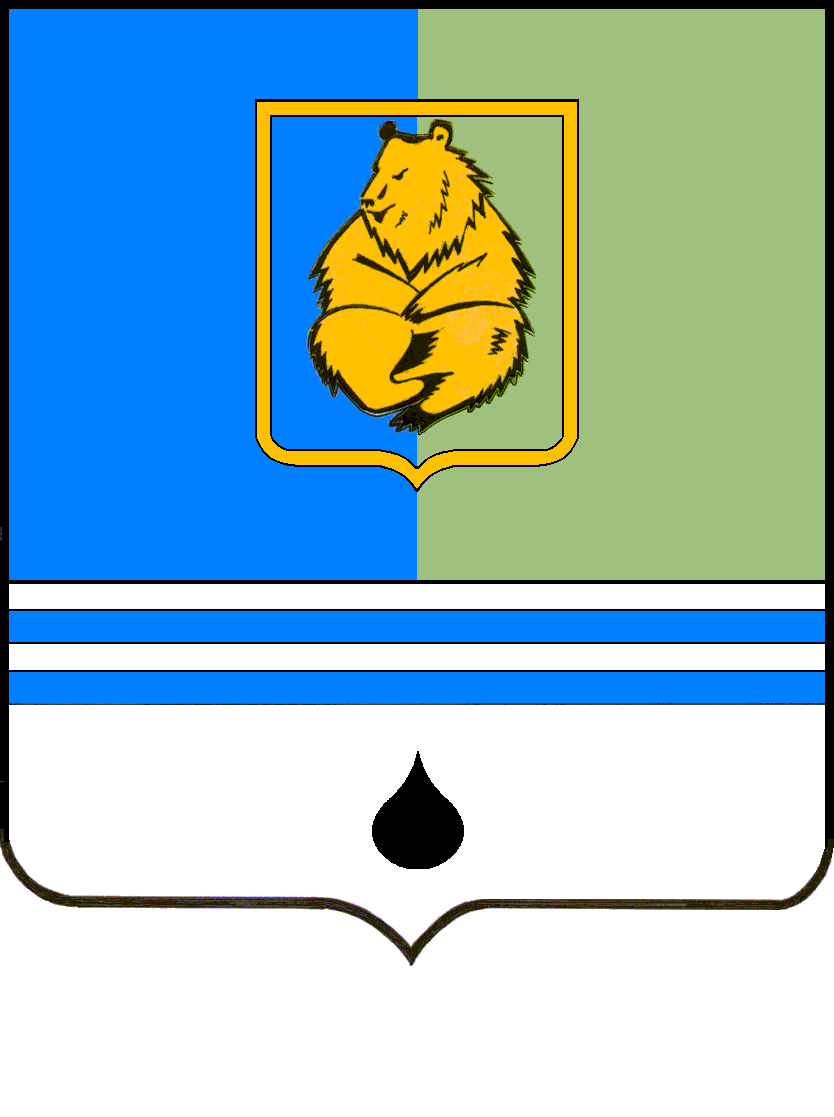 ПОСТАНОВЛЕНИЕАДМИНИСТРАЦИИ ГОРОДА КОГАЛЫМАХанты-Мансийского автономного округа - ЮгрыПОСТАНОВЛЕНИЕАДМИНИСТРАЦИИ ГОРОДА КОГАЛЫМАХанты-Мансийского автономного округа - ЮгрыПОСТАНОВЛЕНИЕАДМИНИСТРАЦИИ ГОРОДА КОГАЛЫМАХанты-Мансийского автономного округа - ЮгрыПОСТАНОВЛЕНИЕАДМИНИСТРАЦИИ ГОРОДА КОГАЛЫМАХанты-Мансийского автономного округа - Югрыот [Дата документа]от [Дата документа]№ [Номер документа]№ [Номер документа]от [Дата документа] № [Номер документа]№ п/пКвалификационные уровниДолжности, отнесенные к квалификационным уровнямРазмер оклада (должностного оклада), руб.1.Профессиональная квалификационная группа должностей работников образованияПрофессиональная квалификационная группа должностей работников образованияПрофессиональная квалификационная группа должностей работников образования1.1.1 квалификационный уровеньИнструктор по труду; инструктор по физической культуре; музыкальный руководитель; старший вожатый106341.22 квалификационный уровеньИнструктор-методист; концертмейстер; педагог дополнительного образования; педагог-организатор; социальный педагог; тренер-преподаватель152151.3.3 квалификационный уровеньВоспитатель; мастер производственного обучения; методист; педагог-психолог; старший инструктор-методист; старший педагог дополнительного образования; старший тренер-преподаватель161591.4.4 квалификационный уровеньПедагог-библиотекарь; преподаватель; преподаватель-организатор основ безопасности жизнедеятельности; руководитель физического воспитания; старший воспитатель; старший методист; тьютор; учитель; учитель-дефектолог; учитель-логопед (логопед)16357Квалификационные уровниДолжности, отнесенные к квалификационным уровнямРазмер оклада (должностного оклада), руб.123Профессиональная квалификационная группа должностей работников физической культуры и спорта первого уровняПрофессиональная квалификационная группа должностей работников физической культуры и спорта первого уровняПрофессиональная квалификационная группа должностей работников физической культуры и спорта первого уровня1 квалификационный уровеньДежурный по спортивному залу; сопровождающий спортсмена-инвалида первой группы инвалидности61412 квалификационный уровеньСпортивный судья; спортсмен; спортсмен-ведущий8518Профессиональная квалификационная группа должностей работников физической культуры и спорта второго уровняПрофессиональная квалификационная группа должностей работников физической культуры и спорта второго уровняПрофессиональная квалификационная группа должностей работников физической культуры и спорта второго уровня1 квалификационный уровеньИнструктор по адаптивной физической культуре; инструктор по спорту; спортсмен-инструктор; тренер-наездник лошадей; техник по эксплуатации и ремонту спортивной техники111212 квалификационный уровеньАдминистратор тренировочного процесса; инструктор-методист по адаптивной физической культуре; инструктор - методист физкультурно-спортивных организаций; медицинская сестра по массажу спортивной сборной команды Российской Федерации; оператор видеозаписи спортивной сборной команды Российской Федерации; тренер; тренер-преподаватель по адаптивной физической культуре; хореограф152153 квалификационный уровеньИнструктор-методист спортивной сборной команды Российской Федерации по адаптивной физической культуре; начальник водной станции; начальник клуба (спортивного, спортивно-технического, стрелково-спортивного); начальник мастерской по ремонту спортивной техники и снаряжения; специалист по подготовке спортивного инвентаря; старшие: инструктор - методист по адаптивной физической культуре, инструктор-методист физкультурно-спортивных организаций, тренер-преподаватель по адаптивной физической культуре16162Профессиональная квалификационная группа должностей работников физической культуры и спорта третьего уровняПрофессиональная квалификационная группа должностей работников физической культуры и спорта третьего уровняПрофессиональная квалификационная группа должностей работников физической культуры и спорта третьего уровня1 квалификационный уровеньАналитик (по виду или группе видов спорта); врач по спортивной медицине спортивных сборных команд Российской Федерации (по видам спорта); механик спортивной сборной команды Российской Федерации; начальник отдела (по виду или группе видов спорта); специалист спортивной сборной команды Российской Федерации (по виду спорта); тренер спортивной сборной команды Российской Федерации (по виду спорта)171772 квалификационный уровеньНачальник спортивной сборной команды Российской Федерации (по виду спорта); старший тренер спортивной сборной команды Российской Федерации (по виду спорта)19059Профессиональная квалификационная группа должностей работников физической культуры и спорта четвертого уровняПрофессиональная квалификационная группа должностей работников физической культуры и спорта четвертого уровняПрофессиональная квалификационная группа должностей работников физической культуры и спорта четвертого уровняГлавный тренер спортивной сборной команды Российской Федерации (по видуспорта); государственный тренер (повиду спорта); начальник управления (повиду или группе видов спорта)20973Профессиональная квалификационная группа «Общеотраслевые должности служащих первого уровня»Профессиональная квалификационная группа «Общеотраслевые должности служащих первого уровня»Квалификационные уровни (квалификационные категории)Размер оклада (должностного оклада), руб.Первый квалификационный уровень11327Второй квалификационный уровень11757Профессиональная квалификационная группа «Общеотраслевые должности служащих второго уровня»Профессиональная квалификационная группа «Общеотраслевые должности служащих второго уровня»Квалификационные уровни (квалификационные категории)Размер оклада (должностного оклада), руб.Первый квалификационный уровень12055Второй квалификационный уровень12510Третий квалификационный уровень12982Четвертый квалификационный уровень13490Пятый квалификационный уровень14017Профессиональная квалификационная группа «Общеотраслевые должности служащих третьего уровня»Профессиональная квалификационная группа «Общеотраслевые должности служащих третьего уровня»Квалификационные уровни (квалификационные категории)Размер оклада (должностного оклада), руб.Первый квалификационный уровень14543Второй квалификационный уровень15125Третий квалификационный уровень15723Четвертый квалификационный уровень16358Пятый квалификационный уровень17032Профессиональная квалификационная группа «Общеотраслевые должности служащих четвертого уровня»Профессиональная квалификационная группа «Общеотраслевые должности служащих четвертого уровня»Первый квалификационный уровень20719Второй квалификационный уровень22644Третий квалификационный уровень24790№ п/пПрофессиональный квалификационный уровеньНаименование профессий рабочихРазмер разряда работника в соответствии с ЕТКС работ и профессий рабочихРазмер оклада (должностного оклада), руб.123451.ПКГ «Общеотраслевые профессии рабочих первого уровня»ПКГ «Общеотраслевые профессии рабочих первого уровня»ПКГ «Общеотраслевые профессии рабочих первого уровня»ПКГ «Общеотраслевые профессии рабочих первого уровня»1.1.1 квалификационный уровенькладовщик; приемщик пункта проката; горничная111080профессии рабочих, отнесенные к первому квалификационному уровню 2 разряда211160ЕТК - Аппаратчик химводоочистки;лаборант химического анализа; ремонтировщик плоскостных спортивных сооружений; кладовщик3112421.2.2 квалификационный уровеньпрофессии рабочих, отнесенных к первому квалификационному уровню, при выполнении работ по профессии с производным наименованием "старший" (старший по смене)112552.ПКГ «Общеотраслевые профессии рабочих второго уровня»ПКГ «Общеотраслевые профессии рабочих второго уровня»ПКГ «Общеотраслевые профессии рабочих второго уровня»ПКГ «Общеотраслевые профессии рабочих второго уровня»2.1.1 квалификационный уровеньСлесарь-ремонтник; слесарь по ремонту и обслуживанию систем вентиляции и кондиционирования4,5113482.2.2 квалификационный уровеньСлесарь-ремонтник; столяр; электрогазосварщик; радиомеханик по обслуживанию и ремонту радиотелевизионной аппаратуры; слесарь по контрольно-измерительным приборам и автоматике; токарь; маляр; электромонтер по ремонту и обслуживанию электрооборудования; водитель;ЕТК - монтажник санитарно-технических систем и оборудования6,7114422.33 квалификационный уровеньНаименования профессий рабочих, по которым предусмотрено присвоение 8 квалификационного разряда в соответствии с Единым тарифно-квалификационным справочником работ и профессий рабочих115312.4.4 квалификационный уровеньНаименования профессий рабочих, предусмотренных 1 - 3 квалификационными уровнями настоящей профессиональной квалификационной группы, выполняющих важные (особо важные) и ответственные (особо ответственные работы)11620Наименование должностиРазмер оклада (должностного оклада) (рублей)Специалист в сфере закупок, специалист по противопожарной профилактике, специалист по информационным системам, специалист в области охраны труда, специалист по информационным ресурсам, специалист по персоналу, системный администратор информационно-коммуникационных систем14543	№ п/пНаименование выплатыРазмер выплатыУсловия осуществления выплаты (фактор, обусловливающий получение выплаты)12341.Доплата за работу с вредными и (или) опасными условиями трудане менее 4% от оклада (должностного оклада)Заключение специальной оценки условий труда.Выплата осуществляется в соответствии со статьей 147 ТК РФ2.Доплата за совмещение профессий (должностей), расширение зон обслуживания, увеличение объема работы или исполнении обязанностей временно отсутствующего работника без освобождения от работы, определенной трудовым договоромразмер доплаты устанавливается по соглашению сторонВыплата осуществляется в соответствии со статьей 151 ТК РФ3.Доплата за выполнение сверхурочной работыв полуторном размере - за первые два часа работы;в двойном размере - за последующие часы.Расчет производится от части оклада (должностного оклада), приходящейся на один час работыВыплата осуществляется в соответствии со статьей 152 ТК РФ.4.Доплата за работу в выходные и нерабочие праздничные днив размере не менее одинарной дневной или часовой ставки (части оклада (должностного оклада) за день или час работы) сверх оклада (должностного оклада), если работа в выходной или нерабочий праздничный день производилась в пределах месячной нормы рабочего времени, и в размере не менее двойной дневной или часовой ставки (части оклада (должностного оклада) за день или час работы) сверх оклада (должностного оклада), если работа производилась сверх месячной нормы рабочего времени, включая все компенсационные и стимулирующие выплаты, предусмотренные установленной для них системой оплаты труда.Выплата осуществляется в соответствии со статьей 153 ТК РФ5.Доплата за работу в ночное время20% от оклада (должностного оклада), рассчитанного за каждый час работы в ночное время с 22 часов до 6 часовВыплата осуществляется в соответствии со статьей 154 ТК РФ, Постановлением Правительства Российской Федерации от 22.07.2008 № 554 «О минимальном размере повышения оплаты труда» за работу в ночное время" и не учитывается для исчисления других компенсационных выплат, кроме районного коэффициента и процентной надбавки к заработной плате за стаж работы в районах Крайнего Севера и приравненных к ним местностях6.Районный коэффициент к заработной плате1,7Выплаты устанавливаются в соответствии со статьями 315 - 317 ТК РФ и Решением Думы города Когалыма от 23.12.2014 №495-ГД «Об утверждении Положения о гарантиях и компенсациях для лиц, работающих в органах местного самоуправления и муниципальных учреждениях города Когалыма»7.Процентная надбавка к заработной плате за стаж работы в районах Крайнего Севера и приравненных к ним местностяхдо 50%Выплаты устанавливаются в соответствии со статьями 315 - 317 ТК РФ и Решением Думы города Когалыма от 23.12.2014 №495-ГД «Об утверждении Положения о гарантиях и компенсациях для лиц, работающих в органах местного самоуправления и муниципальных учреждениях города Когалыма»№ п/пПоказатели, за которые производится снижение размера стимулирующих выплатПроцент снижения за каждый случай упущения (в процентах от максимального размера)1.Некачественное, несвоевременное выполнение основных функций и должностных обязанностей, неквалифицированная подготовка и оформление документов (за каждый факт нарушения)до 10%2.Некачественное, несвоевременное выполнение планов работы, постановлений, распоряжений, решений и поручений (за каждый факт нарушения)до 10%3.Неквалифицированное рассмотрение заявлений, писем, жалоб от организаций и граждандо 10%4.Нарушение сроков представления установленной отчетности, представление неверной информации (за каждый факт нарушения)до 20%5.Невыполнение поручения руководителя (за каждый факт)до 10%6.Отсутствие контроля за работой подчиненных служб, работниковдо 10%7.Слабая интенсивность труда (систематическое отставание от общего темпа коллективного труда, низкая производительность труда)до 10%8.Грубое, неэтичное отношение к коллегам, клиентам (за каждый факт нарушения)до 10%9.Несоблюдение трудовой дисциплины (за каждый факт нарушения)до 10%№ п/пНаименование выплатыДиапазон выплатыУсловия осуществления выплатыПериодичность осуществления выплаты1.Выплата за интенсивность и высокие результаты работыНе более 150% от оклада (должностного оклада)Систематическое досрочное выполнение работы с проявлением инициативы, творчества, с применением в работе современных форм и методов организации трудаЕжемесячно, на срок не более года2.Выплата за качество выполняемых работНе более 100% от оклада (должностного оклада)За успешное и добросовестное исполнение должностных обязанностей в соответствующем периоде;высокое качество выполняемой работы;персональный вклад работника в общие результаты деятельности;выполнение порученной работы, связанной с обеспечением рабочего процесса или уставной деятельностью учреждения в соответствии с критериями оценки эффективности деятельности работникЕжемесячно3.Премиальная выплата по итогам работы за месяцДо 50% от оклада (должностного оклада)Надлежащее исполнение возложенных на работника функций и полномочий в отчетном периоде; проявление инициативы в выполнении должностных обязанностей и внесение предложений для более качественного и полного решения вопросов, предусмотренных должностными обязанностями; соблюдение служебной дисциплины, умение организовать работу, бесконфликтность, создание здоровой, деловой обстановки в коллективеЕжемесячно в сроки, установленные для выплаты заработной платы3.Премиальная выплата по итогам работы за годУстанавливается приказом учреждения, до двух окладов (должностных окладов) с начислением районного коэффициента и процентной надбавки к заработной плате за стаж работы в районах Крайнего Севера и приравненных к ним местностяхНадлежащее исполнение возложенных на работника функций и полномочий в отчетном периоде; проявление инициативы в выполнении должностных обязанностей и внесение предложений для более качественного и полного решения вопросов, предусмотренных должностными обязанностями; соблюдение служебной дисциплины, умение организовать работу, бесконфликтность, создание здоровой, деловой обстановки в коллективе1 раз в годНаименование должностейОклад (должностной оклад), руб.12Директор35527Заместитель директора32291Главный бухгалтер28703Уровень квалификацииРекомендуемый размерРекомендуемый размерУровень квалификациитренерам, тренерам-преподавателям (включая старшего)иным специалистамВысшая квалификационная категориядо 0,8до 0,5Первая квалификационная категориядо 0,5до 0,4Вторая квалификационная категория (подтвердившие соответствие занимаемой должности)до 0,3до 0,3Кандидат в мастера спортаМастер спорта России, гроссмейстер РоссииМастер спорта России международного класса1230,511,5	№ п/пНаименование выплатыРекомендуемые размеры выплат в процентах к окладу (должностному окладу)1231.За почетное звание «Заслуженный работник физической культуры Российской Федерации»;за государственные награды, включая почетные звания Российской Федерации и СССР;за почетные спортивные звания «Заслуженный тренер России», «Заслуженный мастер спорта России», «Заслуженный мастер спорта СССР»502.За почетный знак «За заслуги в развитии физической культуры и спорта», за почетное звание «Заслуженный деятель физической культуры и спорта Ханты-Мансийского автономного округа – Югры»403.За нагрудный знак «Отличник физической культуры и спорта»204.За почетное звание «Почетный работник сферы образования Российской Федерации»155.Почетная грамота Министерства спорта Российской Федерации, почетные грамоты Губернатора Ханты-Мансийского автономного округа - Югры и (или) Думы Ханты-Мансийского автономного округа - Югры106.Благодарность Министра спорта Российской Федерации, благодарность Губернатора Ханты-Мансийского автономного округа - Югры, другие ведомственные награды и звания в сферах физической культуры и спорта, образования5№ п/пЭтапы многолетней подготовки спортсменовПериод подготовки (лет)Рекомендуемый размер норматива оплаты труда, в % от оклада (должностного оклада) тренера, за подготовку одного обучающегося12341Высшего спортивного мастерствавесь период392Совершенствования спортивного мастерствавесь период243Учебно-тренировочный (этап спортивной специализации)до 2-х лет93Учебно-тренировочный (этап спортивной специализации)свыше 2-х лет154Начальной подготовкидо года34Начальной подготовкисвыше года65Спортивно-оздоровительныйвесь период2,2Этап спортивной подготовки спортсменовПериод спортивной подготовки (лет)Рекомендуемый размер норматива оплаты труда, в % от оклада (должностного оклада) тренера по адаптивной физической культуре и спорту за подготовку одного обучающегосяРекомендуемый размер норматива оплаты труда, в % от оклада (должностного оклада) тренера по адаптивной физической культуре и спорту за подготовку одного обучающегосяРекомендуемый размер норматива оплаты труда, в % от оклада (должностного оклада) тренера по адаптивной физической культуре и спорту за подготовку одного обучающегосяРекомендуемый размер норматива оплаты труда, в % от оклада (должностного оклада) тренера по адаптивной физической культуре и спорту за подготовку одного обучающегосяЭтап спортивной подготовки спортсменовПериод спортивной подготовки (лет)спорт слепыхспорт глухихспорт лиц с поражением ОДАспорт лиц с интеллектуальными нарушениями123456Спортивно-оздоровительныйвесь период5,62,86,73,3Начальной подготовкидо года6,72,86,73,3Начальной подготовкисвыше года10,05,012,55,6Учебно-тренировочный (этап спортивной специализации)до года16,77,422,28,5Учебно-тренировочный (этап спортивной специализации)второй и третий годы33,312,533,316,7Учебно-тренировочный (этап спортивной специализации)четвертый и последующие годы37,018,537,022,2Совершенствования спортивного мастерствавесь период50,033,350,037,0Высшего спортивного мастерствавесь период55,045,055,045,0№ п/пСтатус официального спортивного соревнованияЗанятое место или участие без учета занятого местаРекомендуемый размер норматива стимулирования в % к окладу (должностному окладу) тренера за результативную подготовку одного спортсмена (команды)12341. Официальные международные спортивные соревнования1. Официальные международные спортивные соревнования1. Официальные международные спортивные соревнования1. Официальные международные спортивные соревнования1.1Олимпийские, Паралимпийские, Сурдлимпийские игры, чемпионат мира1до 2001.1Олимпийские, Паралимпийские, Сурдлимпийские игры, чемпионат мира2 - 3до 1601.1Олимпийские, Паралимпийские, Сурдлимпийские игры, чемпионат мира4 - 6до 1001.1Олимпийские, Паралимпийские, Сурдлимпийские игры, чемпионат мираучастиедо 801.2Кубок мира (сумма этапов или финал), чемпионат Европы, Всемирная Специальная Олимпиада1до 1601.2Кубок мира (сумма этапов или финал), чемпионат Европы, Всемирная Специальная Олимпиада2 - 3до 1001.2Кубок мира (сумма этапов или финал), чемпионат Европы, Всемирная Специальная Олимпиада4 - 6до 801.2Кубок мира (сумма этапов или финал), чемпионат Европы, Всемирная Специальная Олимпиадаучастиедо 601.3Кубок Европы (сумма этапов или финал), первенство мира1до 1001.3Кубок Европы (сумма этапов или финал), первенство мира2 - 3до 801.3Кубок Европы (сумма этапов или финал), первенство мира4 - 6до 601.3Кубок Европы (сумма этапов или финал), первенство мираучастиедо 401.4Этапы Кубка мира, первенство Европы, Всемирная универсиада, Юношеские Олимпийские игры, Европейский юношеский Олимпийский фестиваль1до 801.4Этапы Кубка мира, первенство Европы, Всемирная универсиада, Юношеские Олимпийские игры, Европейский юношеский Олимпийский фестиваль2 - 3до 601.4Этапы Кубка мира, первенство Европы, Всемирная универсиада, Юношеские Олимпийские игры, Европейский юношеский Олимпийский фестиваль4 - 6до 401.4Этапы Кубка мира, первенство Европы, Всемирная универсиада, Юношеские Олимпийские игры, Европейский юношеский Олимпийский фестивальучастиедо 201.5Прочие официальные международные спортивные соревнования1до 601.5Прочие официальные международные спортивные соревнования2 - 3до 402. Индивидуальные, личные (групп, пар, экипажей) виды программ официальных спортивных соревнований; командные виды программ официальных спортивных соревнований, с численностью команд до 8 спортсменов включительно2. Индивидуальные, личные (групп, пар, экипажей) виды программ официальных спортивных соревнований; командные виды программ официальных спортивных соревнований, с численностью команд до 8 спортсменов включительно2. Индивидуальные, личные (групп, пар, экипажей) виды программ официальных спортивных соревнований; командные виды программ официальных спортивных соревнований, с численностью команд до 8 спортсменов включительно2. Индивидуальные, личные (групп, пар, экипажей) виды программ официальных спортивных соревнований; командные виды программ официальных спортивных соревнований, с численностью команд до 8 спортсменов включительно2.1Чемпионат России, Кубок России (сумма этапов или финал)1до 1002.1Чемпионат России, Кубок России (сумма этапов или финал)2 - 3до 802.1Чемпионат России, Кубок России (сумма этапов или финал)4 - 6до 602.2Первенство России (среди молодежи), Спартакиада молодежи (финалы)1до 802.2Первенство России (среди молодежи), Спартакиада молодежи (финалы)2 - 3до 602.2Первенство России (среди молодежи), Спартакиада молодежи (финалы)4 - 6до 402.3Первенство России (юниоры и юниорки, юноши и девушки), Спартакиада спортивных школ (финалы), Спартакиада учащихся (финалы)1до 602.3Первенство России (юниоры и юниорки, юноши и девушки), Спартакиада спортивных школ (финалы), Спартакиада учащихся (финалы)2 - 3до 402.3Первенство России (юниоры и юниорки, юноши и девушки), Спартакиада спортивных школ (финалы), Спартакиада учащихся (финалы)4 - 6до 202.4Межрегиональные и всероссийские официальные спортивные соревнования1до 402.4Межрегиональные и всероссийские официальные спортивные соревнования2 - 3до 203. Официальные спортивные соревнования в командных игровых видах спорта, командные виды программ официальных спортивных соревнований, с численностью команд свыше 8 спортсменов3. Официальные спортивные соревнования в командных игровых видах спорта, командные виды программ официальных спортивных соревнований, с численностью команд свыше 8 спортсменов3. Официальные спортивные соревнования в командных игровых видах спорта, командные виды программ официальных спортивных соревнований, с численностью команд свыше 8 спортсменов3. Официальные спортивные соревнования в командных игровых видах спорта, командные виды программ официальных спортивных соревнований, с численностью команд свыше 8 спортсменов3.1За подготовку команды (членов команды), занявшей места: на Чемпионате России; на Кубке России1до 1003.1За подготовку команды (членов команды), занявшей места: на Чемпионате России; на Кубке России2 - 3до 803.1За подготовку команды (членов команды), занявшей места: на Чемпионате России; на Кубке России4 - 6до 603.2За подготовку команды (членов команды), занявшей места: на Первенстве России (среди молодежи); на Спартакиаде молодежи (финалы)1до 803.2За подготовку команды (членов команды), занявшей места: на Первенстве России (среди молодежи); на Спартакиаде молодежи (финалы)2 - 3до 603.2За подготовку команды (членов команды), занявшей места: на Первенстве России (среди молодежи); на Спартакиаде молодежи (финалы)4 - 6до 403.3За подготовку команды (членов команды), занявшей места: на Первенстве России (юниоры и юниорки, юноши и девушки); на Спартакиаде спортивных школ (финалы); на Спартакиаде учащихся (финалы)1до 603.3За подготовку команды (членов команды), занявшей места: на Первенстве России (юниоры и юниорки, юноши и девушки); на Спартакиаде спортивных школ (финалы); на Спартакиаде учащихся (финалы)2 - 3до 403.3За подготовку команды (членов команды), занявшей места: на Первенстве России (юниоры и юниорки, юноши и девушки); на Спартакиаде спортивных школ (финалы); на Спартакиаде учащихся (финалы)4 - 6до 203.4За подготовку команды (членов команды), занявших места на межрегиональных и всероссийских официальных спортивных соревнованиях1до 403.4За подготовку команды (членов команды), занявших места на межрегиональных и всероссийских официальных спортивных соревнованиях2 - 3до 20